В соответствии с Федеральным законом от 29.12.2012 г. № 273-ФЗ «Об образовании                  в Российской Федерации», «Порядком приема на обучение по образовательным программам высшего образования - программам бакалавриата, программам специалитета, программам магистратуры», утвержденным приказом Министерства науки и высшего образования Российской Федерации от 21.08.2020 г. № 1076  приказываю:Зачислить с 01 сентября 2023 г. обучающимися первого курса заочной формы обучения по образовательным программам бакалавриата следующих граждан, успешно прошедших 
по конкурсу и заключивших договор об оказании платных образовательных услуг:Зачислить с 01 сентября 2023 г. обучающимися первого курса очно-заочной формы обучения по образовательным программам бакалавриата следующих граждан, успешно прошедших по конкурсу и заключивших договор об оказании платных образовательных услуг:3. Контроль исполнения приказа оставляю за собойРектор				                                                                        	                          Б.Ч. МесхиПриказ подписанИсп.: Буряков С.А. 24-75  Рассылка: общий отдел, ПК, ПФУ, ОМОД, УБУиО, Отдел по работе с обучающимися, мобилизационное управление, студенческий городок, НТБ, УЦОТ, первичная профсоюзная организация обучающихся, ССОИГ, ИТ (филиал) ДГТУ в г. Волгодонске.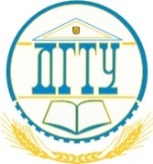 МИНИСТЕРСТВО НАУКИ И ВЫСШЕГО ОБРАЗОВАНИЯ РОССИЙСКОЙ ФЕДЕРАЦИИФЕДЕРАЛЬНОЕ ГОСУДАРСТВЕННОЕ БЮДЖЕТНОЕ ОБРАЗОВАТЕЛЬНОЕ УЧРЕЖДЕНИЕ ВЫСШЕГО ОБРАЗОВАНИЯ
 «ДОНСКОЙ ГОСУДАРСТВЕННЫЙ ТЕХНИЧЕСКИЙ УНИВЕРСИТЕТ»(ДГТУ)П Р И К А З«30» августа 2023 г.	                                             					№ 4347-ЛС-Ог. Ростов-на-ДонуО зачислении на 1 курс заочной и очно-заочной форм обучения по образовательным программам бакалавриата в Донской государственный технический университет для обучения в Институте технологий (филиале) ДГТУ в г. Волгодонске на 2023/2024 учебный год на места по договору об оказании платных образовательных услугНаправление: 15.03.05 Конструкторско-технологическое обеспечение машиностроительных производствНаправление: 15.03.05 Конструкторско-технологическое обеспечение машиностроительных производствЗачетная книжкаЗачетная книжкаЗачетная книжкаЗачетная книжкаЗачетная книжкаЗачетная книжкаГражданствоБаллыОбразовательная программа: Технология машиностроенияОбразовательная программа: Технология машиностроенияОбразовательная программа: Технология машиностроенияОбразовательная программа: Технология машиностроенияОбразовательная программа: Технология машиностроенияОбразовательная программа: Технология машиностроенияОбразовательная программа: Технология машиностроенияОбразовательная программа: Технология машиностроенияОбразовательная программа: Технология машиностроения1Степанько Евгений Васильевич237237723723772372377237237723723772372377Россия1422Григоренко Александр Константинович239477623947762394776239477623947762394776Россия1233Степанько Анастасия Юрьевна233493123349312334931233493123349312334931Россия1234Буракова Ирина Ивановна237972623797262379726237972623797262379726Россия118Направление: 44.03.01 Педагогическое образованиеНаправление: 44.03.01 Педагогическое образованиеЗачетная книжкаЗачетная книжкаЗачетная книжкаЗачетная книжкаЗачетная книжкаЗачетная книжкаГражданствоБаллыОбразовательная программа: Начальное образованиеОбразовательная программа: Начальное образованиеОбразовательная программа: Начальное образованиеОбразовательная программа: Начальное образованиеОбразовательная программа: Начальное образованиеОбразовательная программа: Начальное образованиеОбразовательная программа: Начальное образованиеОбразовательная программа: Начальное образованиеОбразовательная программа: Начальное образование1Нестеренко Яна Станиславовна236768323676832367683236768323676832367683Россия184Образовательная программа: Физическая культураОбразовательная программа: Физическая культураОбразовательная программа: Физическая культураОбразовательная программа: Физическая культураОбразовательная программа: Физическая культураОбразовательная программа: Физическая культураОбразовательная программа: Физическая культураОбразовательная программа: Физическая культураОбразовательная программа: Физическая культура1Ботнаренко Роман Сергеевич234816423481642348164234816423481642348164Россия164Направление: 37.03.01 ПсихологияНаправление: 37.03.01 ПсихологияНаправление: 37.03.01 ПсихологияНаправление: 37.03.01 ПсихологияНаправление: 37.03.01 ПсихологияНаправление: 37.03.01 ПсихологияЗачетная книжкаГражданствоБаллыОбразовательная программа: Психология в образованииОбразовательная программа: Психология в образованииОбразовательная программа: Психология в образованииОбразовательная программа: Психология в образованииОбразовательная программа: Психология в образованииОбразовательная программа: Психология в образованииОбразовательная программа: Психология в образованииОбразовательная программа: Психология в образовании1Сухова Александра ВладимировнаСухова Александра ВладимировнаСухова Александра ВладимировнаСухова Александра ВладимировнаСухова Александра Владимировна2343595Россия173Направление: 38.03.02 МенеджментНаправление: 38.03.02 МенеджментНаправление: 38.03.02 МенеджментНаправление: 38.03.02 МенеджментНаправление: 38.03.02 МенеджментНаправление: 38.03.02 МенеджментЗачетная книжкаГражданствоБаллыОбразовательная программа: Менеджмент коммерческих организацийОбразовательная программа: Менеджмент коммерческих организацийОбразовательная программа: Менеджмент коммерческих организацийОбразовательная программа: Менеджмент коммерческих организацийОбразовательная программа: Менеджмент коммерческих организацийОбразовательная программа: Менеджмент коммерческих организацийОбразовательная программа: Менеджмент коммерческих организацийОбразовательная программа: Менеджмент коммерческих организаций1Мостепан Александр ЕвгеньевичМостепан Александр ЕвгеньевичМостепан Александр ЕвгеньевичМостепан Александр ЕвгеньевичМостепан Александр Евгеньевич2359524Россия137